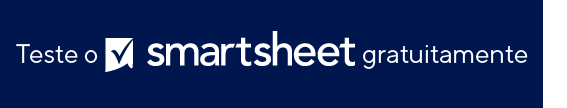 FORMULÁRIO DE PEDIDO DE ALTERAÇÃO DE PROJETODOCUMENTAÇÃO DE DISCUSSÃO DO PEDIDO DE ALTERAÇÃO DE PROJETO  A ALTERAÇÃO FOI DISCUTIDA COM:NOME DO PROJETOLOCAL DE TRABALHON.º DO CONTRATON.º DO PEDIDO DE ALTERAÇÃOPARTE SOLICITANTEDATA DA SOLICITAÇÃOGERENTE DO PROJETOEMPREITEIROPROPRIETÁRIOENGENHEIRODETALHES DO PROJETODESCRIÇÃO DA SOLICITAÇÃO DE ALTERAÇÃO DO PROJETODESCRIÇÃO DA SOLICITAÇÃO DE ALTERAÇÃO DO PROJETODESCRIÇÃO DAS ALTERAÇÕES NECESSÁRIASMOTIVO DA ALTERAÇÃODOCUMENTOS DE APOIO E JUSTIFICAÇÃOListe todos os documentos anexados que apoiam a alteração solicitada e justifique qualquer aumento de custo e tempo.DOCUMENTOS DE APOIO E JUSTIFICAÇÃOESPECIFICAÇÕESIMPACTO DA ALTERAÇÃOGERENCIAMENTO DE RISCOSNOME DO PROJETOLOCAL DE TRABALHON.º DO CONTRATON.º DO PEDIDO DE ALTERAÇÃOALTERAÇÃO NO PREÇO DO CONTRATOALTERAÇÃO NO PREÇO DO CONTRATOALTERAÇÃO NOS TEMPOS DO CONTRATOALTERAÇÃO NOS TEMPOS DO CONTRATOPREÇO ORIGINALTEMPOS ORIGINAISALTERAÇÕES LÍQUIDAS DE PEDIDOS DE ALTERAÇÃO ANTERIORESALTERAÇÕES LÍQUIDAS DE PEDIDOS DE ALTERAÇÃO ANTERIORES EM DIASAUMENTO/DIMINUIÇÃO LÍQUIDAAUMENTO/DIMINUIÇÃO LÍQUIDAVALOR TOTAL DO CONTRATO COM ALTERAÇÕES APROVADASTEMPO TOTAL DO CONTRATO COM ALTERAÇÕES APROVADASNÍVEL DE PRIORIDADE DA SOLICITAÇÃO DE ALTERAÇÃOJUSTIFICATIVA DE NÍVEL DE PRIORIDADENOME E CARGONOME E CARGODATAPorPorPorPorPorPorRECOMENDADO PORENGENHEIROAPROVADO PELO PROPRIETÁRIODATADATAACEITO PELO EMPREITEIROAVALIADO PELO FINANCIADORDATADATAAVISO DE ISENÇÃO DE RESPONSABILIDADEQualquer artigo, modelo ou informação fornecidos pela Smartsheet no site são apenas para referência. Embora nos esforcemos para manter as informações atualizadas e corretas, não fornecemos garantia de qualquer natureza, seja explícita ou implícita, a respeito da integridade, precisão, confiabilidade, adequação ou disponibilidade do site ou das informações, artigos, modelos ou gráficos contidos no site. Portanto, toda confiança que você depositar nessas informações será estritamente por sua própria conta e risco.